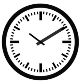 Références : Swissmedicinfo.ch, Actemra®, 08.2018Brochure Roche « Actemra® - lors de polyarthrite rhumatoïde : aspects pratiques », 03.2017Contacts avec la firme Roche Pharma, 08.2018Listedesspecialites.ch, 05.2020Recommandations de la Société Suisse de Rhumatologie pour le traitement de fond par tocilizumab (Actemra®), 02.2015 https://www.rheuma-net.ch/fr/informations-d-experts/recommandations-traitementDonnées patient Nom :      Prénom :      Date de naissance :      (Si possible, coller une étiquette patient)Prescription médicalePrescription médicalePrescription Date de la prescription : 	     Indication du traitement : 	     Poids du patient : 		      kgDose prescrite : 		      mg/kg =        mg  (dose max = 800 mg)Intervalle d’administration : 	     Prémédication :  	 NON	            OUI:      	Prescription renouvelable pour une durée de :       (max. 12 mois ou selon avis du médecin-conseil de l’assurance-maladie)Allergies : 		     Autres remarques : 	     Veuillez joindre à cette prescription une copie des résultats du bilan initial. Remboursement du traitementLe remboursement du traitement a-t-il été validé par le médecin-conseil de l’assurance-maladie ? 	 OUI : jusqu’au      		 NONTimbre du médecin: 	     (Nom, prénom, adresse et n° de téléphone)Signature du médecin : Protocole adulte ACTEMRA® (tocilizumab)En perfusion intraveineuseProtocole adulte ACTEMRA® (tocilizumab)En perfusion intraveineuseProtocole adulte ACTEMRA® (tocilizumab)En perfusion intraveineuseProtocole adulte ACTEMRA® (tocilizumab)En perfusion intraveineusePrésentationFlacon de         80 mg/4ml    Concentration : 20 mg/ml                200mg/10ml400mg/20ml  Protocole d’administrationProtocole d’administrationCommande du produitCommander le produit à la pharmacie de l’hôpital au minimum 4 jours ouvrables avant l’administration et confirmer le délai d’obtention souhaité.Matériel nécessaireActemra® concentré pour perfusion, quantité selon prescription et présentations disponibles1 flex de NaCl 0.9% 100 ml 1 flex de NaCl 0.9% 50 ml 1 tubulure standard Pompe à perfusionAvoir à disposition un chariot de réanimation en cas de réaction à l’injection FiltrePas de filtre spécial nécessaireSurveillances avant l’administrationPeser le patient (vérifier que le poids corresponde à celui inscrit par le médecin)Mesurer la tension artérielle et la fréquence cardiaque Vérifier l’absence d’état infectieux (température corporelle, état général du patient,…)Vérifier l’absence d’hypersensibilité au produit suite à une administration précédente (interroger le patient, consulter le dossier)Vérifier l’absence de vaccination, d’intervention chirurgicale ou de traitement dentaire récents ou programmés prochainement Demander au patient s’il prend de nouveaux médicaments depuis la dernière administration et en informer le médecin le cas échéantSi applicable, vérifier l’absence de grossesse ou d’allaitementPrémédicationSauf avis contraire du médecin, une prémédication n’est en principe pas nécessaire avant l’administration d’Actemra®Préparation de la perfusion d’Actemra® Sortir le(s) flacon(s) d’Actemra® du frigo suffisamment tôt (env. 15 min.) avant la préparation pour qu’il(s) ai(en)t atteint la température ambiante à ce moment-là.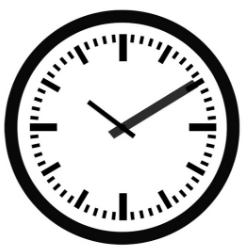 Noter le numéro de lot du (des) flacon(s) d’Actemra® employé(s) dans le dossier patient.Retirer d’un flex de 100 ml de NaCl 0.9% le volume correspondant à la dose d’Actemra® prescritePrélever le volume requis d’Actemra® et jeter l’éventuel surplus de produit restant dans la fiole (cf. rubrique « élimination »)Ajouter lentement le volume d’Actemra® prélevé dans la poche de NaCl 0.9% (éviter de faire mousser le produit !)Homogénéiser le mélange en retournant délicatement la poche plusieurs fois Vérifier l’absence de particules visibles ou d’une coloration importante (une légère coloration jaune ou opalescente peut persister).Position du cathéterPas de directive particulière (généralement sur veine périphérique à l’extrémité distale de l’avant-bras)Surveillances durant l’administrationVérifier la tension artérielle, la fréquence cardiaque et la température toutes les 30 minutes durant l’administration. Interroger et vérifier l’absence d’apparition de signes d’allergie ou d’intolérance. Demander au patient de signaler toute suspicion d’effet indésirable. Les réactions liées à la perfusion peuvent se manifester notamment par des réactions cutanées, vertiges, céphalées, nausées, vomissements, diarrhées, angio-œdème, difficultés respiratoires, hypo- ou hypertension…En cas de réaction à la perfusion, arrêter l’administration du produit, informer immédiatement le médecin et débuter les mesures appropriées.Administration du traitementDates d’admin. :…….....................…………………...…………………...…………………...…………………...…………………...…………………...…………………...…………………...…………………...…………………...…………………...Administrer la perfusion d’Actemra® sur une durée de minimum 1h (débit = 100ml/h). Après la fin de l’administration, remplacer la perfusion d’Actemra® par le flex de  NaCl 0.9% 50ml pour rincer la tubulure durant 15 minutes.!! Ne pas mélanger une perfusion d’Actemra® avec d’autres médicaments !!Surveillances après l’administrationContrôler la tension artérielle, la fréquence cardiaque et la température du patient 30 minutes après la fin de la perfusion d’Actemra®.Avertir le patient qu’une réaction à la perfusion est possible jusqu’à 24h après celle-ci (généralement vertiges, hypotension) et de contacter son médecin le cas échéant.StabilitéFlacon non entamé : au réfrigérateur (2-8°C)Flacon entamé : à jeterEliminationContainer d’élimination pour médicaments